Employee Contribution Rates for 2024-25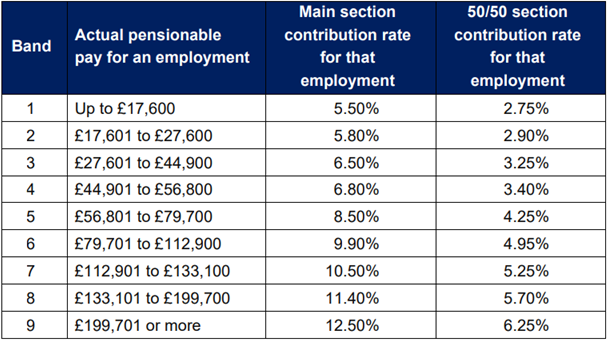 